Rozvíjející se kytičkyUdělejte si s dětmi doma trochu té jarní atmosféry.Vytiskněte dětem pracovní list. Je v jiném souboru popsaný Rozvíjející se kytičky-pracovní list. Děti si kytičky vybarví. Každá květina jinou barvou.Po vybarvení si je vystřihnou. Až budou mít vystřižené všechny, složí okvětní lístky do středu květiny.Teď bude třeba nějaký větší tác s vodou. Květinu dítě položí na hladinu a ta se začne sama rozvíjet.TIP!Květiny dítě pokládá postupně. Čeká, až se rozvine. Poté pojmenuje barvu květiny a zvíře, které je zobrazeno na květině. Může i pojmenovat první hlásku, na kterou zvíře začíná a vymyslet i další slova, začínající stejnou hláskou.1.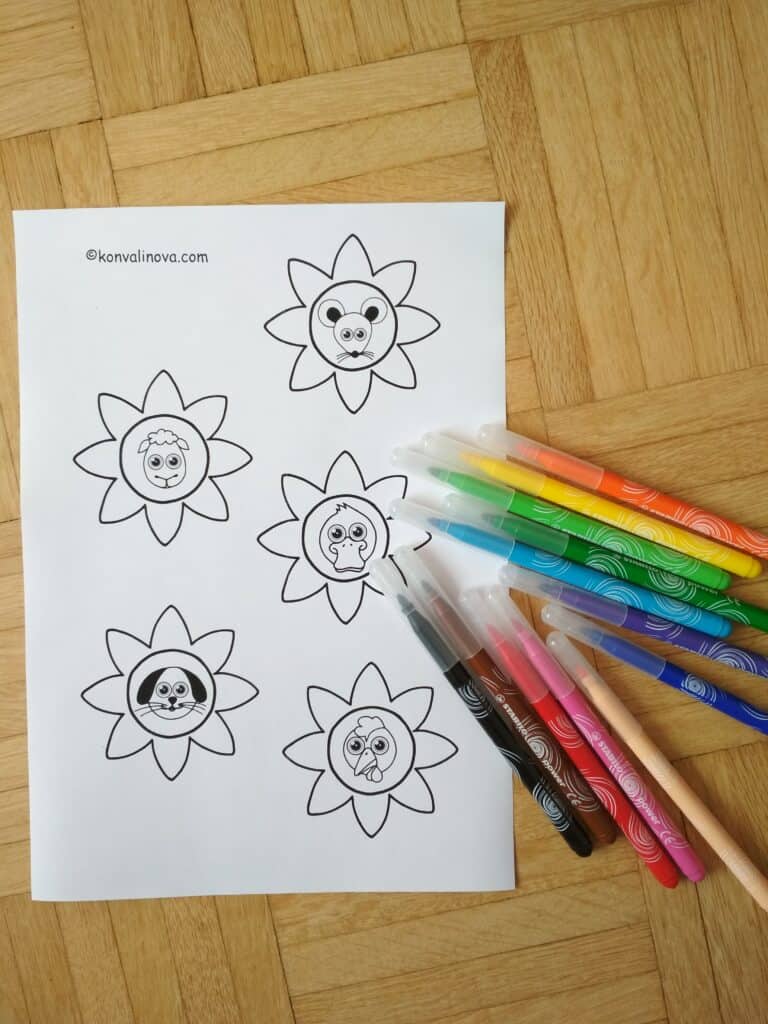 2. 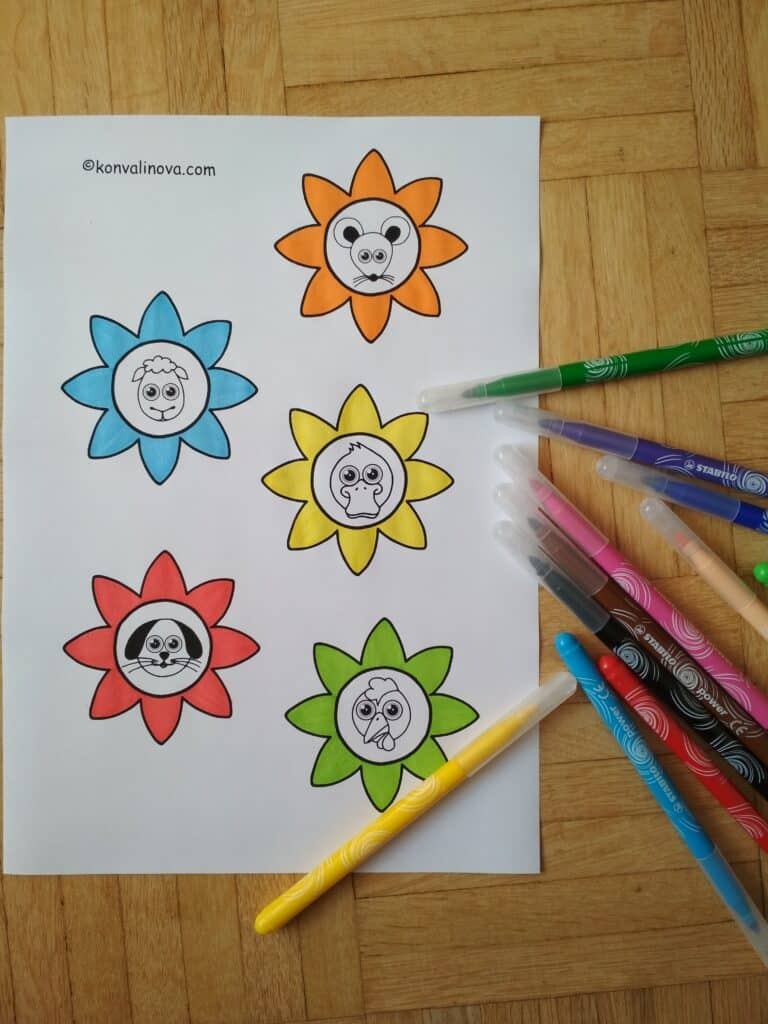 3. 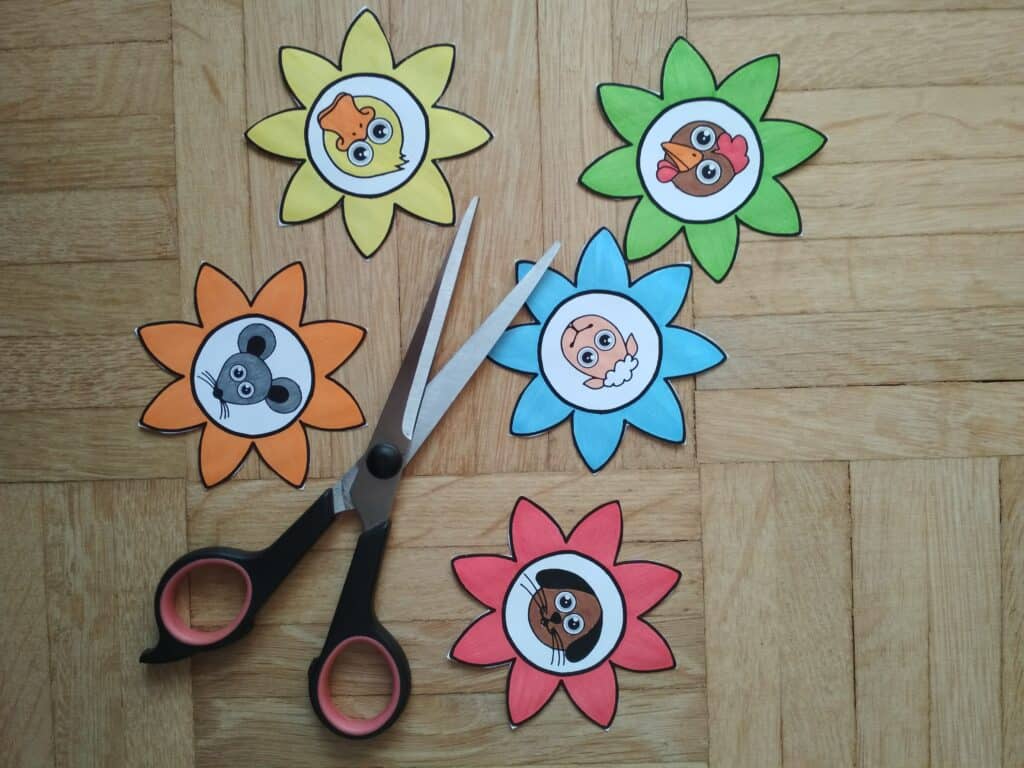 4. 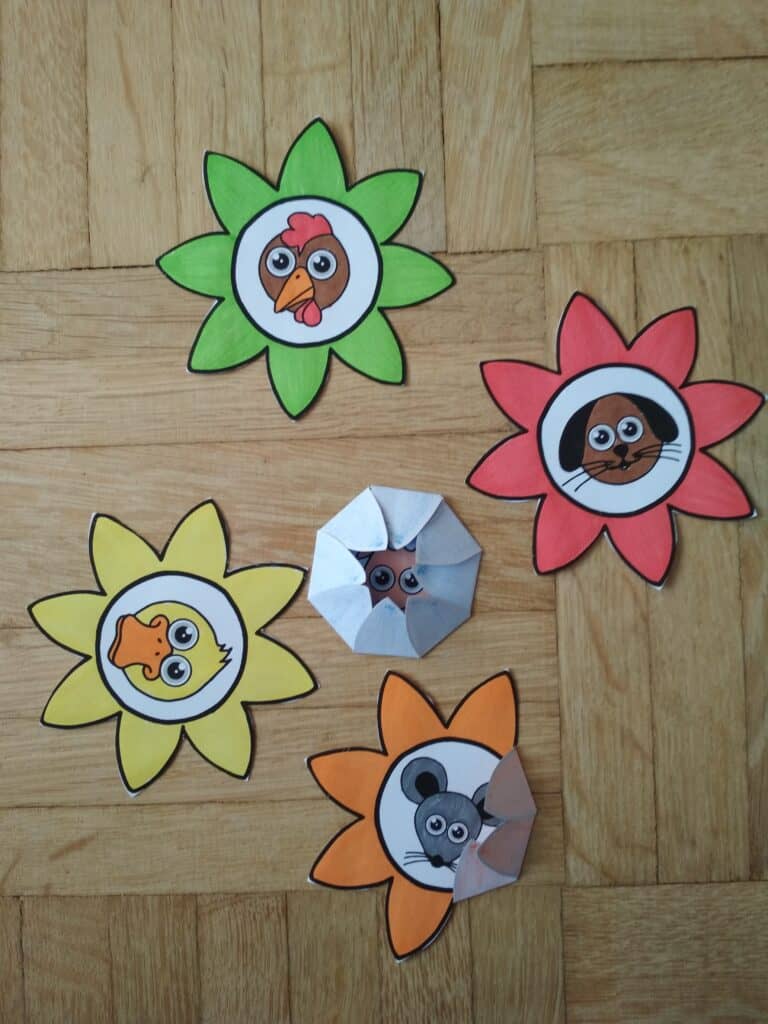 5. 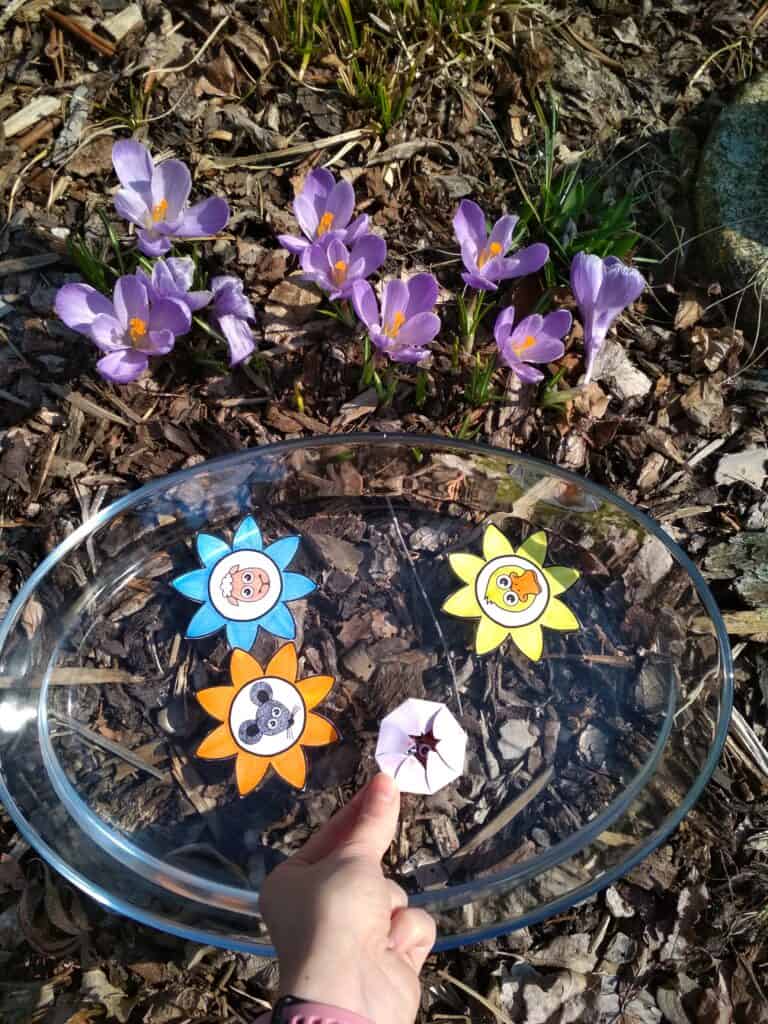 6. 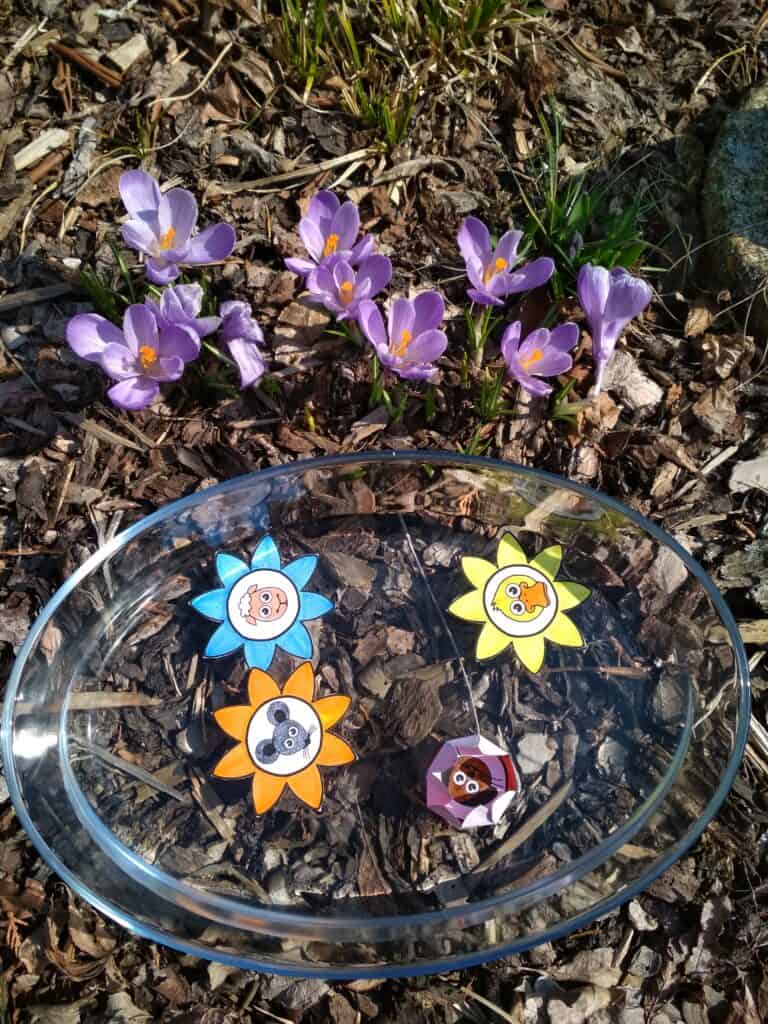 